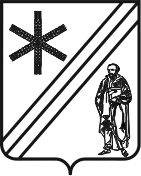 АДМИНИСТРАЦИЯ ПАВЛОВСКОГО СЕЛЬСКОГО ПОСЕЛЕНИЯПАВЛОВСКОГО РАЙОНАПОСТАНОВЛЕНИЕ         от ________________                                                                               №________станица ПавловскаяО внесении изменений в постановление администрации Павловского сельского поселения Павловского района от 21 апреля 2015 года № 196 «Об утверждении Правил предоставления лицом, поступающим на работу на должность руководителя муниципального учреждения Павловского сельского поселения Павловского района, а также руководителем муниципального учреждения Павловского сельского поселения Павловского района сведений своих о доходах, об имуществе и обязательствах имущественного характера и о доходах об имуществе и обязательствах имущественного характера  своих супруга (супруги) и несовершеннолетних детей»В соответствии с Федеральным законом от 25 декабря 2008 года № 273-ФЗ «О противодействии коррупции», Указом Президента РФ от 23 июня 2014 года   № 460 «Об утверждении формы справки о доходах, расходах, об имуществе и обязательствах имущественного характера и внесении изменений в некоторые акты Президента Российской Федерации», уставом Павловского сельского поселения Павловского района, в целях приведения муниципальных нормативных актов в соответствие с действующим законодательством, п о с т а н о в л я ю:1. Внести в постановление администрации Павловского сельского поселения Павловского района от 21 апреля 2015 года № 196 «Об утверждении Правил предоставления лицом, поступающим на работу на должность руководителя муниципального учреждения Павловского сельского поселения Павловского района, а также руководителем муниципального учреждения Павловского сельского поселения Павловского района сведений своих о доходах, об имуществе и обязательствах имущественного характера и о доходах об имуществе и обязательствах имущественного характера  своих супруга (супруги) и несовершеннолетних детей» изменения,  дополнив приложение к постановлению пунктом 3.1 следующего содержания:«Руководитель муниципального учреждения Павловского сельского поселения Павловского района и лицо, поступающее на должность руководителя муниципального учреждения, предоставляют сведения о своих доходах, об имуществе и обязательствах имущественного характера, а также о доходах, об имуществе и обязательствах имущественного характера своих супруги (супруга) и несовершеннолетних детей, по форме справки, утвержденной Указом Президента от 23 июня 2014 года   № 460 «Об утверждении формы справки о доходах, расходах, об имуществе и обязательствах имущественного характера и внесении изменений в некоторые акты Президента Российской Федерации», заполненной с использованием специального программного обеспечения «Справки БК», размещенного на официальном сайте Президента Российской Федерации, ссылка на который также размещается на официальном сайте федеральной государственной информационной системы в области государственной службы в информационно-телекоммуникационной сети «Интернет».2. Муниципальному казённому учреждению «Административно-эксплуатационное управление» Павловского сельского поселения Павловского района (Асафов) разместить настоящее постановление на официальном Web-сайте Павловского сельского поселения Павловского района www.pavlovskoe-sp.ru.3. Контроль за выполнением настоящего постановления оставляю за собой.4. Настоящее постановление вступает в силу со дня его обнародования путём размещения на официальном сайте в информационно-коммуникационной сети «Интернет» www.pav-edin23.ru.Исполняющий обязанности главыПавловского сельского поселения     Павловского района                                                                                               А.С.КуриловЛИСТ СОГЛАСОВАНИЯпроекта распоряжения администрации Павловского сельского поселенияПавловского района от ___________№   __________  «О внесении изменений в постановление администрации Павловского сельского поселения Павловского района от 21 апреля 2015 года № 196 «Об утверждении Правил предоставления лицом, поступающим на работу на должность руководителя муниципального учреждения Павловского сельского поселения Павловского района, а также руководителем муниципального учреждения Павловского сельского поселения Павловского района сведений своих о доходах, об имуществе и обязательствах имущественного характера и о доходах об имуществе и обязательствах имущественного характера  своих супруга (супруги) и несовершеннолетних детей»Проект внесён:Исполняющим обязанностиглавы Павловского сельского поселения Павловского районаИсполняющий обязанностиглавы Павловского сельского поселения Павловского района                                                                                          А.С.КуриловСоставитель проекта:Главный специалист отдела по общим, правовым и кадровым вопросам администрацииПавловского сельского поселения Павловского района                                                                               О.А.КравченкоПроект согласован:Начальник отдела по общим, правовым и кадровым вопросам администрацииПавловского сельского поселения Павловского района                                                                            А.А.ЕрмоленкоВедущий специалист отдела по общим, правовым и кадровым вопросам администрацииПавловского сельского поселения                                                                                Павловского района                                                                                   Л.С.ЯценкоЗ А Я В К А К РАСПОРЯЖЕНИЮНаименование вопроса: «О внесении изменений в постановление администрации Павловского сельского поселения Павловского района от 21 апреля 2015 года № 196 «Об утверждении Правил предоставления лицом, поступающим на работу на должность руководителя муниципального учреждения Павловского сельского поселения Павловского района, а также руководителем муниципального учреждения Павловского сельского поселения Павловского района сведений своих о доходах, об имуществе и обязательствах имущественного характера и о доходах об имуществе и обязательствах имущественного характера  своих супруга (супруги) и несовершеннолетних детей»________________Проект внесён: ИО главы Павловского сельского поселения Павловского района А.С.Курилов Распоряжение разослать: руководителям муниципальных учреждений Павловского сельского поселения Павловского района, заместителям главы Павловского сельского поселения Павловского района, начальнику отдела по общим, правовым и кадровым вопросам А.А.Ермоленко, гл. специалисту О.А.Кравченко, Вед.спец-ту Л.С.Яценко для обнародования, Д.В.Бутко для размещения НПА на сайте в разделах «НПА» и «Противодействие коррупции»А.С.Курилов                  _____________                     «______»_____________2020 г.